AVATAR: Problem List User GuideAdding/Editing Items on the Problem ListSelect a client by either:Clicking on the client name in your “My Clients” listSearching by last name or client number in the “Search Clients” fieldIn the “Search Forms” field, type “Problem List” and double-click on the selected form to open it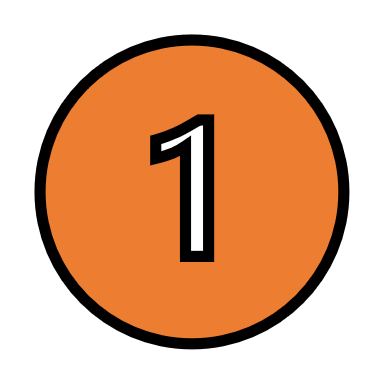 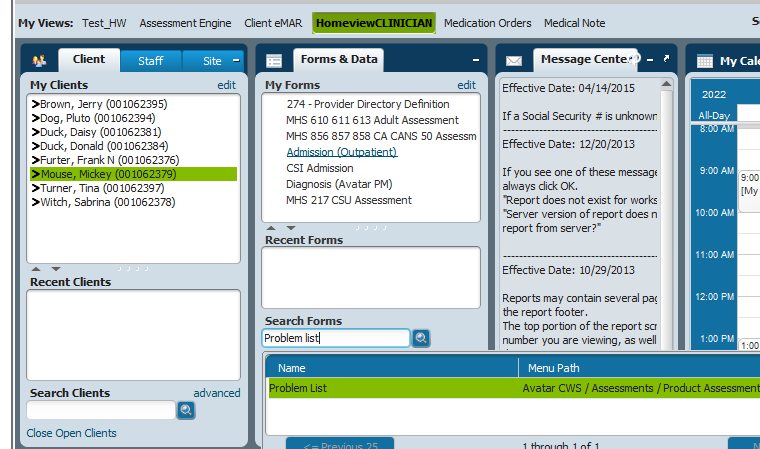 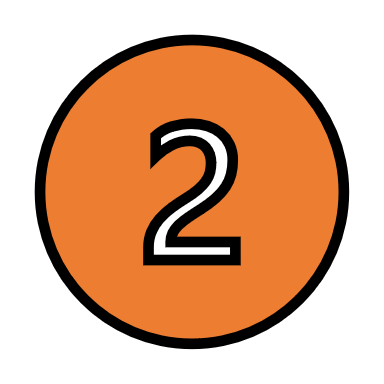 The Problem List launch form will openClick on “View/Enter Problems”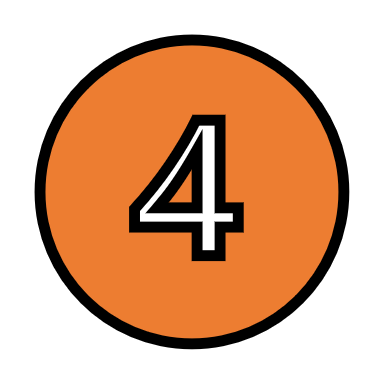 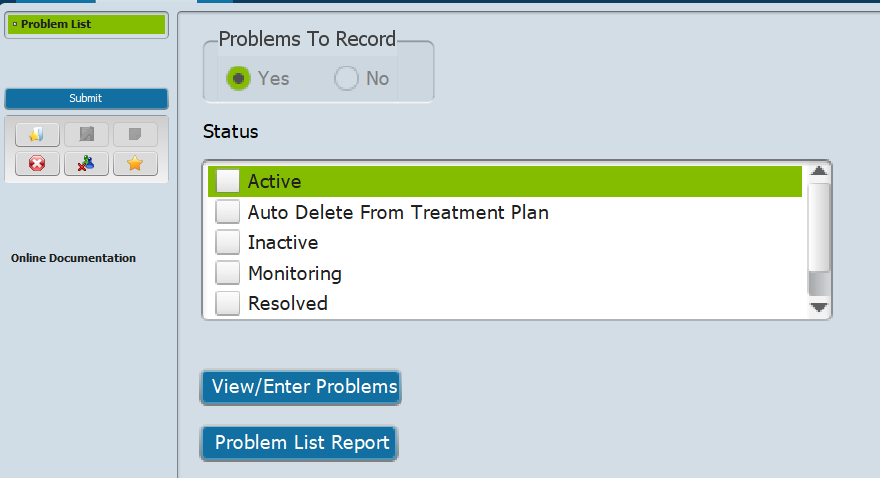 The Problem List entry form will open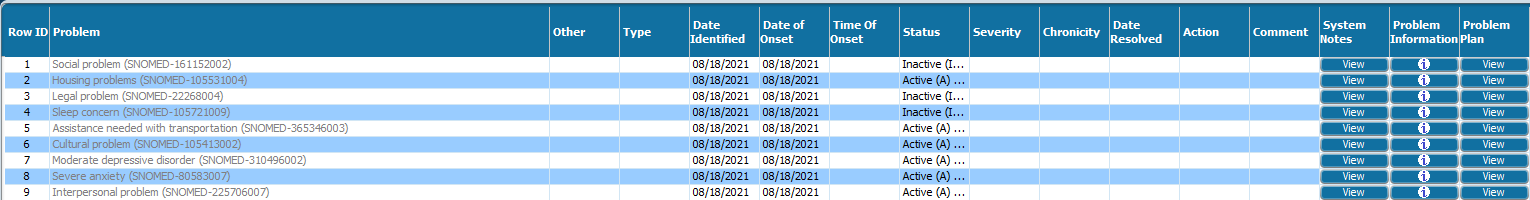 To change the status of a problem, double click on the Status and select from the drop-down list.  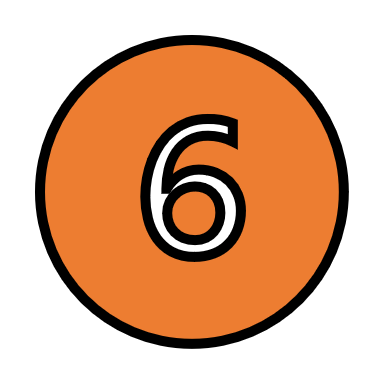 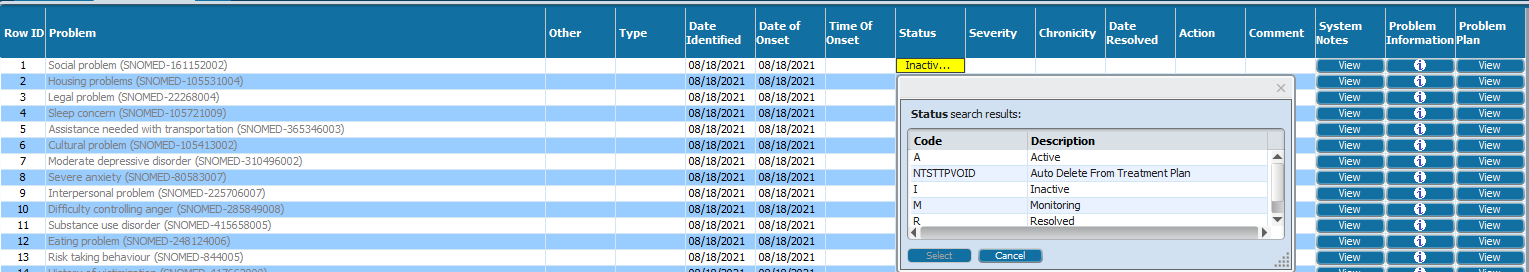 To add a new problem to the list, click on “New Row” at the bottom of the screen and fill in the row.Click “Save”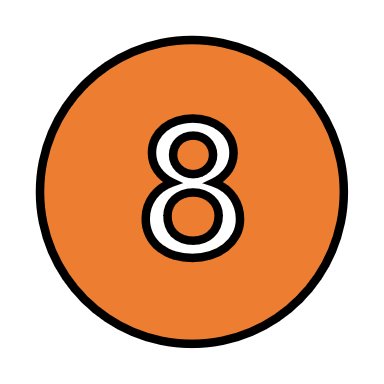 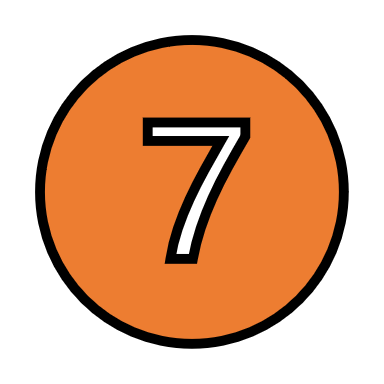 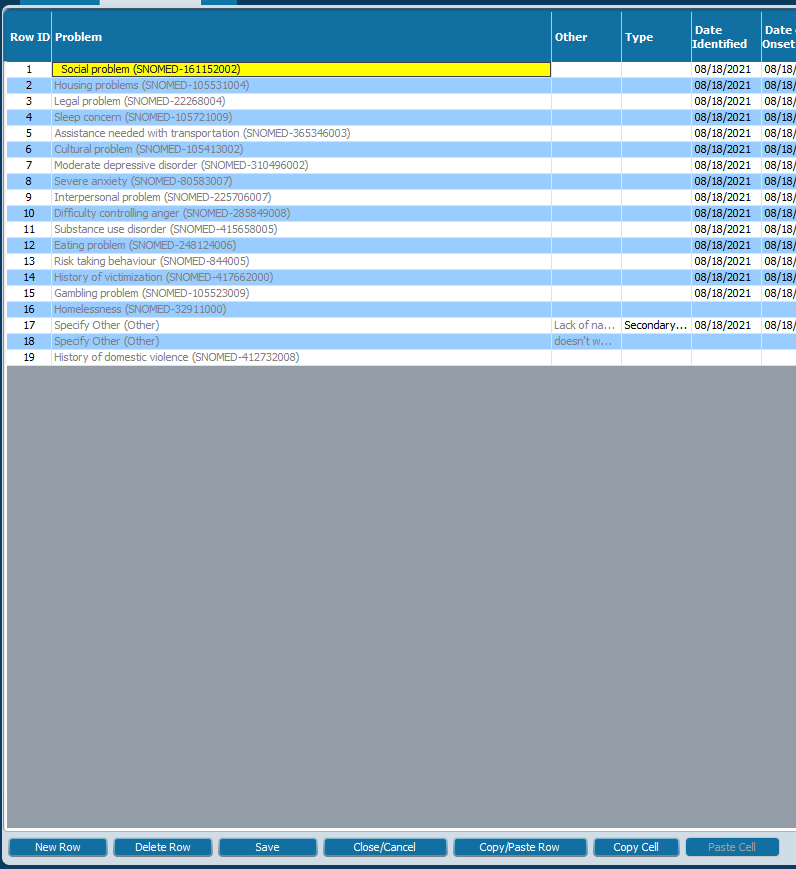 You will be returned to the Problem List launch formClick “Submit”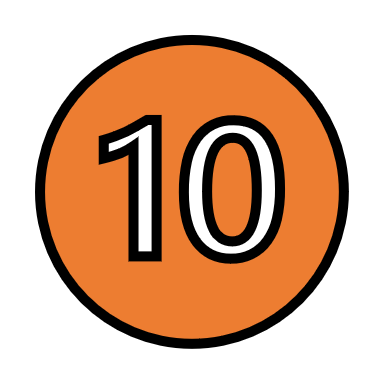 Printing the Problem ListSelect a client by either:Clicking on the client name in your “My Clients” listSearching by last name or client number in the “Search Clients” fieldIn the “Search Forms” field, type “Problem List” and double-click on the selected form to open itThe Problem List launch form will openSelect the Problem Status categories to print (e.g., “Active”)Click “Problem List Report”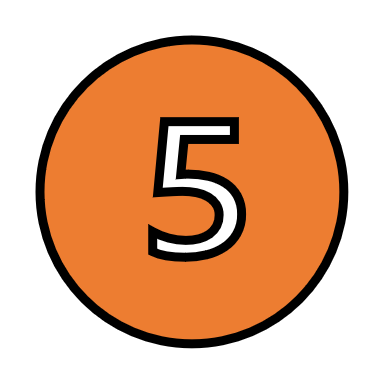 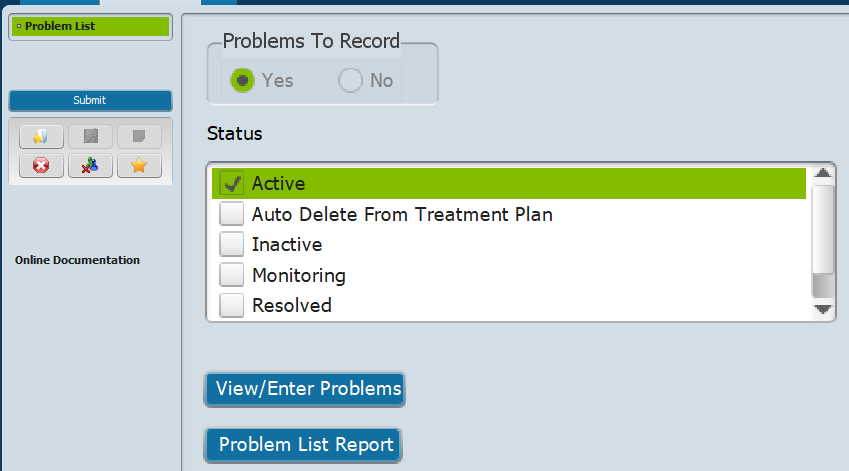 A report will generate listing the problems in the selected status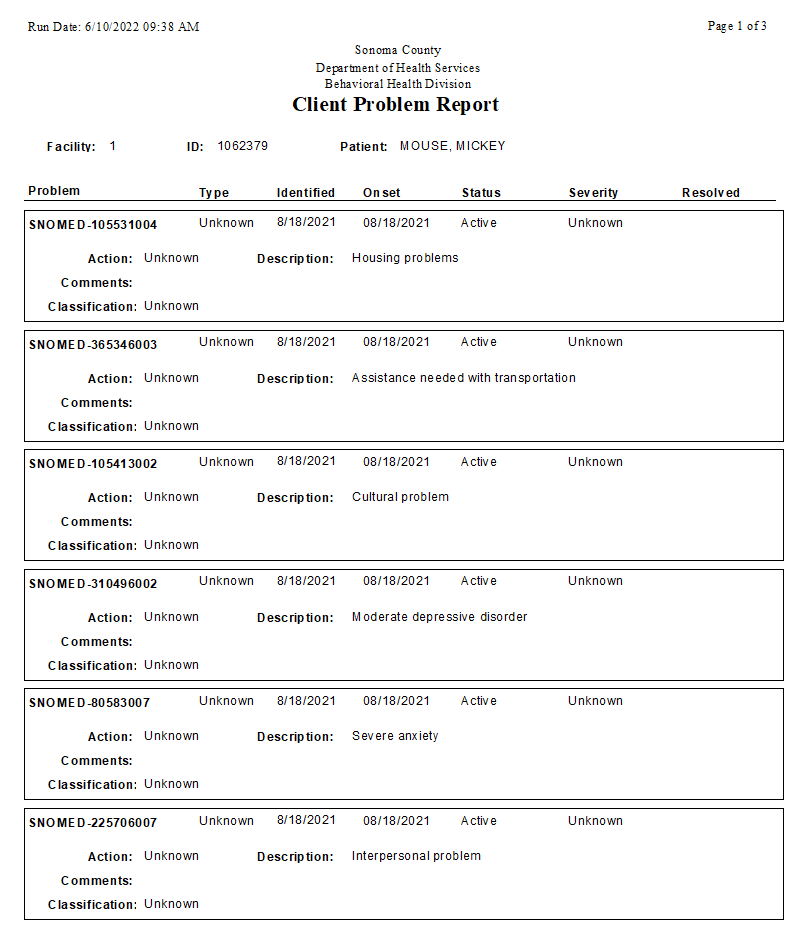 To export the report, click on the export icon at the top left of the page and save the report as a PDF or Word documentTo print the report, click on the printer icon at the top left of the page.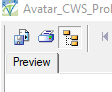 